Традиционный весенний месячникпо благоустройству и озеленению города         Наступила весна. Наш любимый город вновь обретает свой неповторимый облик. На газонах зеленеет  трава, распускаются цветы, покрываются листвой деревья. Мы гордимся своим городом  и намерены навести в нем порядок. Для этого нужно совсем немного – очистить свои территории от скопившихся за зиму грязи и мусора, подкрасить палисадники, побелить деревья. Во  Владикавказе  апреле  проходит  традиционный  весенний месячник по благоустройству и озеленению города. И, как всегда, одними из первых его поддержали учащиеся нашей школы.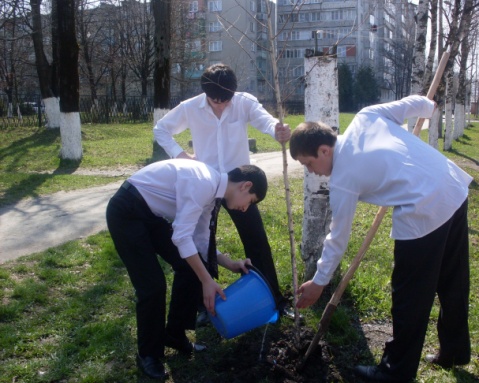 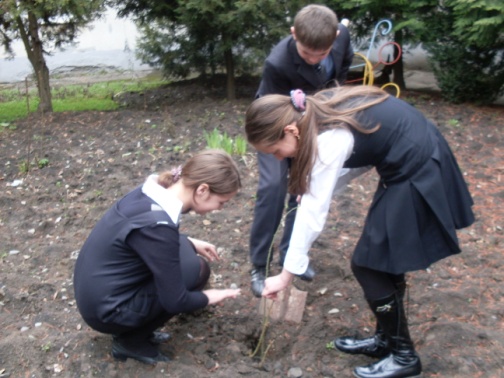 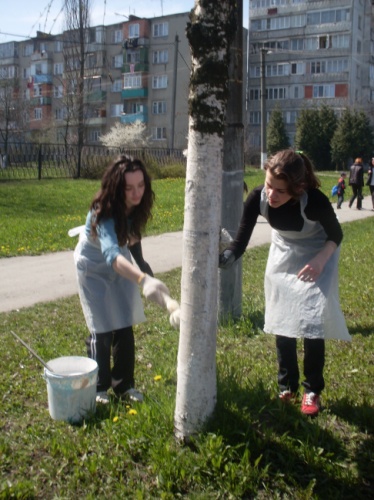 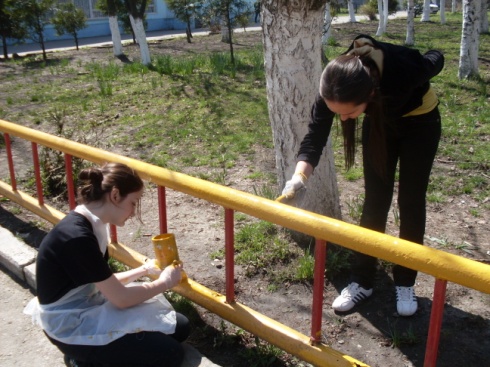 